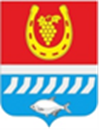 СОБРАНИЕ ДЕПУТАТОВ ЦИМЛЯНСКОГО РАЙОНАРЕШЕНИЕРуководствуясь статьями 28, 44 Федерального закона от 06.10.2003 № 131-ФЗ «Об общих принципах организации местного самоуправления в Российской Федерации», статьями 26, 53 Устава муниципального образования «Цимлянский район», Собрание депутатов Цимлянского района РЕШИЛО:1. Одобрить проект решения Собрания депутатов Цимлянского района «О внесении изменений и дополнений в Устав муниципального образования «Цимлянский район», согласно приложению к настоящему решению. 2. Назначить проведение публичных слушаний по обсуждению проекта решения Собрания депутатов Цимлянского района «О внесении изменений и дополнений в Устав муниципального образования «Цимлянский район» на 14 декабря 2023 года в 17-05 часов, в актовом зале Администрации Цимлянского района по адресу: г. Цимлянск, ул. Ленина, 24. 3. Разместить проект решения Собрания депутатов Цимлянского района «О внесении изменений и дополнений в Устав муниципального образования «Цимлянский район» и порядок учета предложений по проекту решения Собрания депутатов Цимлянского района «О внесении изменений и дополнений в Устав муниципального образования «Цимлянский район» и участия граждан в его обсуждении в сети Интернет, в федеральной государственной информационной системе «Единый портал государственных и муниципальных услуг (функций)» и опубликовать в средствах массовой информации.4. Сформировать комиссию по проведению публичных слушаний в следующем составе: 5. Определить, что граждане, проживающие на территории района и обладающие избирательным правом, вправе принять участие в обсуждении проекта решения на заседании комиссии по проведению публичных слушаний, на публичных слушаниях и путем внесения предложений к указанному проекту.Предложения по проекту решения «О внесении изменений и дополнений в Устав муниципального образования «Цимлянский район» принимаются в федеральной государственной информационной системе «Единый портал государственных и муниципальных услуг (функций)» и по адресу: 347320, Ростовская область, г. Цимлянск, ул. Ленина, 24, каб. № 20, с 09 ноября 2023 г. по 13 декабря 2023 г. до 17-00 часов в письменном виде только в отношении изменений, содержащихся в проекте решения (тел. для справок 5-11-87), и оформляются в виде таблицы:Предложения должны соответствовать Конституции Российской Федерации, Федеральному и Областному законодательству, не допускать противоречия либо несогласованности проекта решения Собрания депутатов Цимлянского района «О внесении изменений и дополнений в Устав муниципального образования «Цимлянский район» с иными положениями Устава муниципального образования «Цимлянский район», обеспечивать однозначное толкование положений проекта решения и Устава муниципального образования «Цимлянский район».Предложения, внесенные с нарушением установленных требований, рассмотрению не подлежат.6. Отменить решение Собрания депутатов Цимлянского района от 21.09.2023 № 206 «О назначении публичных слушаний по обсуждению проекта решения Собрания депутатов Цимлянского района «О внесении изменений и дополнений в Устав муниципального образования «Цимлянский район».7. Настоящее решение вступает в силу со дня его официального опубликования.8. Контроль за исполнением решения возложить на постоянную комиссию по мандатным вопросам и депутатской этике Собрания депутатов Цимлянского района.Председатель Собрания депутатов -глава Цимлянского района	                                                     Л.П. ПерфиловаПриложение к решению Собрания депутатов Цимлянского районаот .12.2023 № СОБРАНИЕ ДЕПУТАТОВ ЦИМЛЯНСКОГО РАЙОНАРЕШЕНИЕВ связи с внесением изменений в Федеральный закон от 06.10.2003 № 131-ФЗ «Об общих принципах организации местного самоуправления в Российской Федерации», руководствуясь статьей 44 Федерального закона от 06.10.2003 № 131-ФЗ «Об общих принципах организации местного самоуправления в Российской Федерации, статьями 26, 53 Устава муниципального образования «Цимлянский район», и в целях приведения Устава муниципального образования «Цимлянский район» в соответствие с действующим законодательством, Собрание депутатов Цимлянского районаРЕШИЛО:1. Внести в Устав муниципального образования «Цимлянский район» следующие изменения:1.1. Пункт 1 статьи 3 дополнить подпунктом 41:«41) осуществление выявления объектов накопленного вреда окружающей среде и организация ликвидации такого вреда применительно к территориям, расположенным в границах земельных участков, находящихся в собственности Цимлянского района.».1.2. Пункт 2 статьи 3 дополнить подпунктом 13:«13) осуществление выявления объектов накопленного вреда окружающей среде и организация ликвидации такого вреда применительно к территориям, расположенным в границах земельных участков, находящихся в собственности поселений.».1.3. Статью 3 дополнить пунктами 3 и 4, последующую нумерацию пунктов изменить:«3. В целях решения вопросов местного значения органы местного самоуправления Цимлянского района обладают полномочиями, предусмотренными частью 1 статьи 17 Федерального закона «Об общих принципах организации местного самоуправления в Российской Федерации», которые осуществляются ими самостоятельно.4. Полномочия органов местного самоуправления Цимлянского района по решению вопросов в области градостроительной деятельности, указанные в части 1 статьи 2 Областного закона от 28 октября 2022 года № 756-ЗС «О перераспределении полномочий в области градостроительной деятельности между органами местного самоуправления и органами государственной власти Ростовской области» (далее – Областной закон от 28 октября 2022 года № 756-ЗС), осуществляются исполнительным органом Ростовской области, уполномоченным на осуществление функций по территориальному развитию, архитектуре, градостроительству, в соответствии с Областным законом от 28 октября 2022 года № 756-ЗС.».1.4. Статью 3 дополнить пунктом 41:«41. Полномочия органов местного самоуправления Цимлянского района по решению вопросов в сфере водоснабжения и водоотведения, указанные в части 1 статьи 2 Областного закона от 16 декабря 2022 года № 801-ЗС «О перераспределении отдельных полномочий в сфере водоснабжения и водоотведения между органами местного самоуправления и органами государственной власти Ростовской области» (далее – Областной закон от 16 декабря 2022 года № 801-ЗС), осуществляются исполнительным органом Ростовской области, уполномоченным на осуществление функций по реализации государственной политики в сфере жилищно-коммунального хозяйства, в соответствии с Областным законом от 16 декабря 2022 года № 801-ЗС.».1.5. Статью 29 дополнить пунктом 4:«4. Председатель Собрания депутатов - глава Цимлянского района освобождается от ответственности за несоблюдение ограничений и запретов, требований о предотвращении или об урегулировании конфликта интересов и неисполнение обязанностей, установленных Федеральным законом «Об общих принципах организации местного самоуправления в Российской Федерации» и другими федеральными законами в целях противодействия коррупции, в случае, если несоблюдение таких ограничений, запретов и требований, а также неисполнение таких обязанностей признается следствием не зависящих от него обстоятельств в порядке, предусмотренном частями 3-6 статьи 13 Федерального закона от 25 декабря 2008 года № 273-ФЗ «О противодействии коррупции».».1.6. Статью 33 дополнить пунктом 9, последующую нумерацию пунктов изменить:«9. Глава Администрации Цимлянского района освобождается от ответственности за несоблюдение ограничений и запретов, требований о предотвращении или об урегулировании конфликта интересов и неисполнение обязанностей, установленных Федеральным законом «Об общих принципах организации местного самоуправления в Российской Федерации» и другими федеральными законами в целях противодействия коррупции, в случае, если несоблюдение таких ограничений, запретов и требований, а также неисполнение таких обязанностей признается следствием не зависящих от него обстоятельств в порядке, предусмотренном частями 3-6 статьи 13 Федерального закона от 25 декабря 2008 года № 273-ФЗ «О противодействии коррупции».».1.7. Подпункт 40 пункта 1 статьи 39 изложить в новой редакции:«40) организует подготовку доклада о виде муниципального контроля в соответствии с требованиями, установленными постановлением Правительства Российской Федерации от 07.12.2020 № 2041;».1.8. Подпункт 41 пункта 1 статьи 39 исключить, последующую нумерацию подпунктов изменить.1.9. Пункт 1 статьи 39 дополнить подпунктом 52, последующую нумерацию подпунктов изменить:«52) осуществляет выявление объектов накопленного вреда окружающей среде и организует ликвидацию такого вреда применительно к территориям, расположенным в границах земельных участков, находящихся в собственности Цимлянского района;».1.10. Пункт 2 статьи 39 дополнить подпунктом 13:«13) выявление объектов накопленного вреда окружающей среде и организация ликвидации такого вреда применительно к территориям, расположенным в границах земельных участков, находящихся в собственности поселений.».1.11. Статью 41 дополнить пунктом 13, последующую нумерацию пунктов изменить:«13. Депутат Собрания депутатов Цимлянского района освобождается от ответственности за несоблюдение ограничений и запретов, требований о предотвращении или об урегулировании конфликта интересов и неисполнение обязанностей, установленных Федеральным законом «Об общих принципах организации местного самоуправления в Российской Федерации» и другими федеральными законами в целях противодействия коррупции, в случае, если несоблюдение таких ограничений, запретов и требований, а также неисполнение таких обязанностей признается следствием не зависящих от него обстоятельств в порядке, предусмотренном частями 3-6 статьи 13 Федерального закона от 25 декабря 2008 года № 273-ФЗ «О противодействии коррупции».3. Пункт 4 статьи 3 настоящего Устава вступает в силу с 1 января 2024 года, но не ранее дня официального опубликования настоящего Устава, произведенного после его государственной регистрации.».1.12. Статью 41 дополнить пунктом 21:«21. Полномочия депутата Собрания депутатов Цимлянского района прекращаются досрочно решением Собрания депутатов Цимлянского района в случае отсутствия депутата без уважительных причин на всех заседаниях Собрания депутатов Цимлянского района в течение шести месяцев подряд.Положения абзаца первого настоящего пункта применяются в соответствии с частью 3 статьи 5 Федерального закона от 6 февраля 2023 года № 12-ФЗ «О внесении изменений в Федеральный закон «Об общих принципах организации публичной власти в субъектах Российской Федерации» и отдельные законодательные акты Российской Федерации».».1.3. Статью 76 изложить в новой редакции:«Статья 76. Заключительные и переходные положения1. Настоящий Устав вступает в силу со дня его официального опубликования, произведенного после его государственной регистрации, за исключением подпункта 11 пункта 1, пункта 4 статьи 3 настоящего Устава.2. Подпункт 11 пункта 1 статьи 3 настоящего Устава вступает в силу в сроки, установленные федеральным законом, определяющим порядок организации и деятельности муниципальной милиции.3. Пункт 4 статьи 3 настоящего Устава вступает в силу с 1 января 2024 года, но не ранее дня официального опубликования настоящего Устава, произведенного после его государственной регистрации.».2. Настоящее решение вступает в силу со дня официального опубликования, произведенного после его государственной регистрации.Председатель Собрания депутатов -глава Цимлянского района	                                                     Л.П. Перфилова.11.2023№ г. ЦимлянскО назначении публичных слушаний по обсуждению проекта решения Собрания депутатов Цимлянского района «О внесении изменений и дополнений в Устав муниципального образования «Цимлянский район»Председатель  комиссии:Перфилова Людмила Петровна-председатель Собрания депутатов – глава Цимлянского района. Секретарь комиссии:Женовачева Елена Юрьевна -ведущий специалист по работе с Собранием депутатов Цимлянского района.Члены комиссии:Ночевкина Елена Николаевна-исполняющий обязанности главы Администрации Цимлянского района;Кондаурова Елена Вениаминовна-председатель мандатной комиссии Собрания депутатов Цимлянского района;Кулик Александр Викторович-управляющий делами Администрации Цимлянского района;Кривенко Елена Владимировна-заведующий сектором юридической службы Администрации Цимлянского района.№
п/пФормулировка
вопросаТекст
предложенияФ.И.О., адрес места
жительства гражданина,
внесшего предложение Личная
подпись..2023№г. ЦимлянскО внесении изменений и дополнений в Устав муниципального образования «Цимлянский район»